P2 COMPEHENSIVE ASSESSMENT 2019BIMWE MU BISUBIZO BY’IKIZAMINI CY’ UBUMENYI N’IKORANABUHANGA RICIRIRITSE 1 a)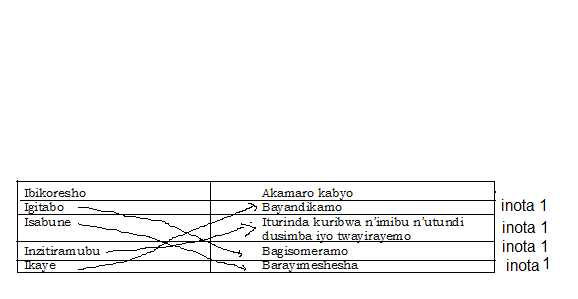 b) Ndabyoza nkoresheje amazi n’isabune n’agatambaro kabugenewe    (amanota 2).Igisubizo gishobora gutangwa ku buryo butandukanye bitewe           n’aho umwana aba2 a) (i) urupaparo (amanota 2)      (ii) ikaramu (amanota 2)      (iii) agacamurongo (amanota 2)        Ibindi : imakasi ,inguni    b) (i) Inyoni (amanota 2)      (ii) Ihene(amanota 2)3 a) (i) izuba (amanota 2)      (ii) ukwezi(amanota 2)          Ibindi :Inyenyeri ,itoroshi, itara rikoresha peterori cyangwa           amashanyarazi,umuriro   b) (i) igipimo cy’ubushyuhe cyo kwa muganga (amanota 2)      (ii) igipimo cy’ubushyuhe cyo muri laboratwari (amanota 2)          Ibindi:igipimo cy’ubushyuhe cyo mu bumenyi bw’ikirere4 a) kumisha ibyo twanitse (amanota 2)    b) guteka ibyo kurya  (amanota 2)    c) Gushyushya amazi, gususurutsa tukumva tumeze neza (amanota 2)5 a) Agace ka mudasobwa kabika umuriro mudasobwa ikoresha ni      (inota 1)    Battery Igice dusomeraho ibyanditse cyangwa tureberaho amashusho biri muri mudasobwa ni   Screen                                                                    (inota 1)Igice kidufasha kwandika muri mudasobwa ni   keyboard              (inota 1)6)  Mu kubungabunga mudasobwa tugomba                                                (inota 1) kuyishyiramo anti virusi7)  Ni akahe kamaro ka mudasobwa                                                             (inota 1)                 Idufasha kwandika , kureba amashusho nibindi ………..8) Ibyiyumviro by’umubiri ni 5: Ijisho, Ugutwi, Ururimi, Izuru, uruhu.                                                                          Bine muri byo (amanota 4) 9) Amoko y’ubutaka: Ibumba, Umusenyi, Imberabyombi    (amanota 3)10) Ibintu bine byangiza ubutaka: (amanota 4)    - Amazi y’imvura,     - Umuyaga,    - Umuriro,    - Imyanda  itabora11) Twarinda ubutaka kwangirika:      - Dutera ibiti,      - Twirinda gutwika imisozi     - Twirinda imyanda itabora ku butaka                                                                                                      (amanota 2)12) - Imizi      - Uruti     - Imbuto    - Amababi    - Indabyo                                                                                                       (amanota 2)